Amicale des Educateurs de Football de la Marne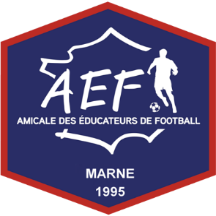 Siège social : AEFmarne, chez Guy Marcy, 180 rue Raymond Mathieu 51430 BEZANNESTél. : 03 26 36 30 83 (P) : 06 71 36 36 67           e-mail :  marne.aef51@gmail.comPrésident : Laurent ROGIER,  18 rue des Prés Lieux , 51390 ROSNAY(P) : 06 40 75 85 10           e-mail : laurent.rgr2@orange.frCorrespondant : Mario MARTINSREIS, 6 rue jean MONNET, 51500 SILLERY(P) : 07 51 68 66 58             e-mail : marionet2@hotmail.frASSEMBLEE GENERALE (saison 2020-21)Vendredi 18 mars 2022 à 18h30au siège du District Marne à EpernayPointage des adhérents à partir de 18h00ORDRE du JOURApprobation du P.V. de l’A.G. du 25 mai 2021Rapport moral, rapport financierProgramme d’actions 2021-2022Partie interaction avec les adhérentsIntervention des personnalités et questions diverses.Récompense (Trophée Georges BOULOGNE)Programme détaillé :18h00 à 18h30 : pointage        18h30 -19h10 : rapport moral, financier,programme d’actions 2021-2022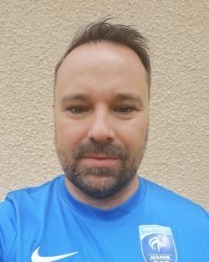 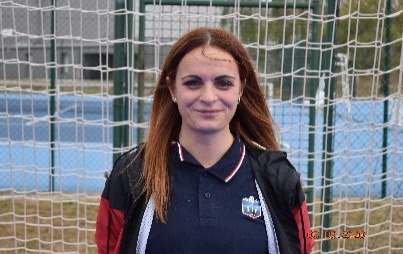 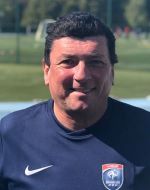 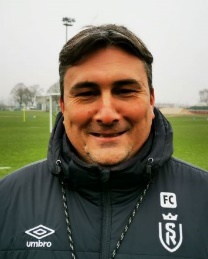 20h30 : intervention du Président du District Marne20h40 : récompense (Trophée Georges Boulogne)20h50 :  buffet dinatoire sur place (offert par l’AEF) La participation à l’Assemblée Générale et au buffet, devra OBLIGATOIREMENT être complétée sur le coupon-réponse (transmis mi-février), qui sera retourné au secrétaire ou au président (coordonnées en en-tête) avant le 11 mars 2022 au plus tard.